Études sociales 9: Les sourcesutiliser pour les questions 3 et 4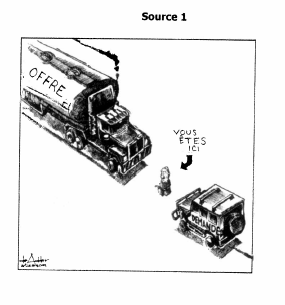 Utiliser pour la question 5.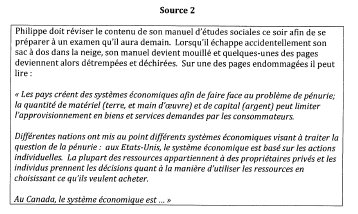 Utiliser pour la question 7.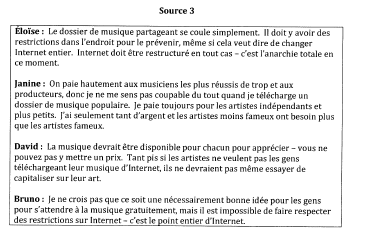 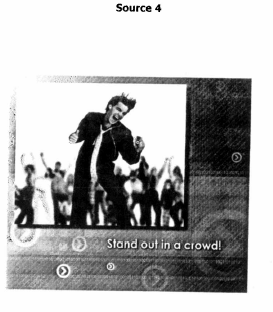 Source 5 (pour questions 16-18)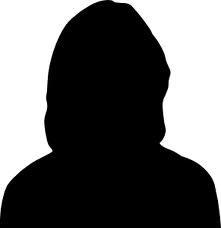 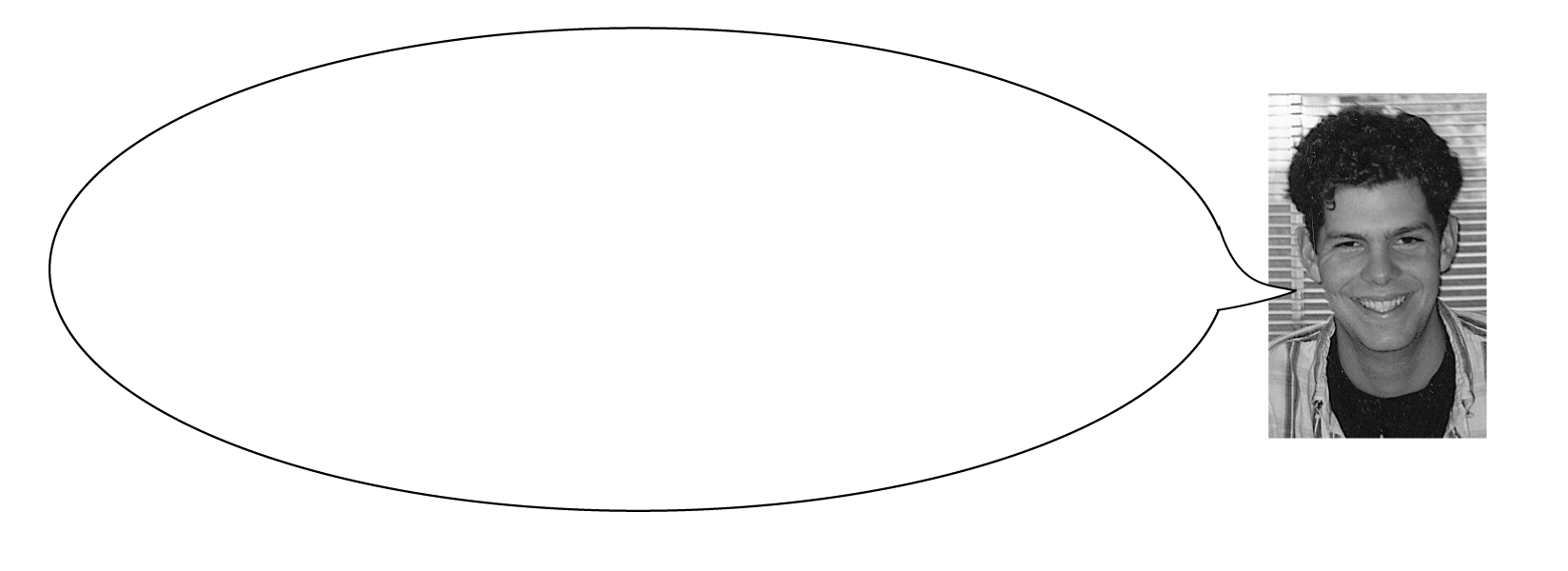 Utiliser pour les questions 27-30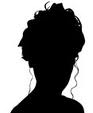 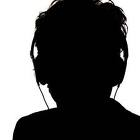 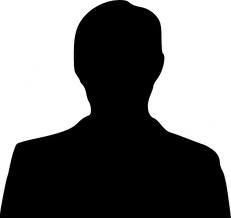 Source 6 - 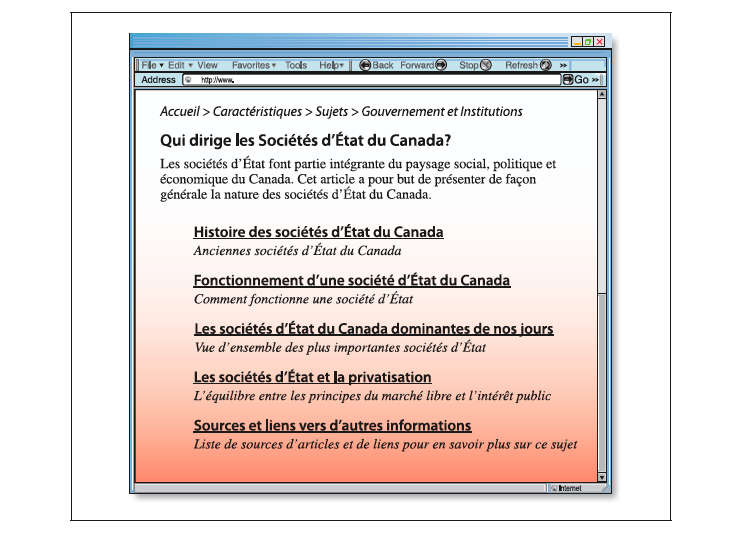 Source 7 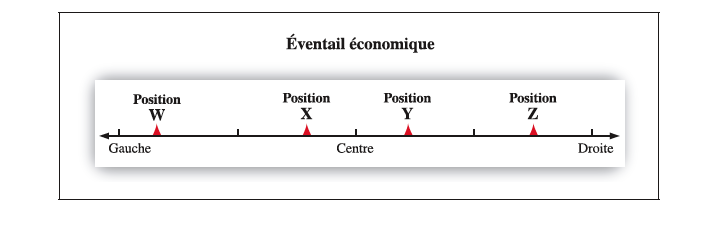 Source 8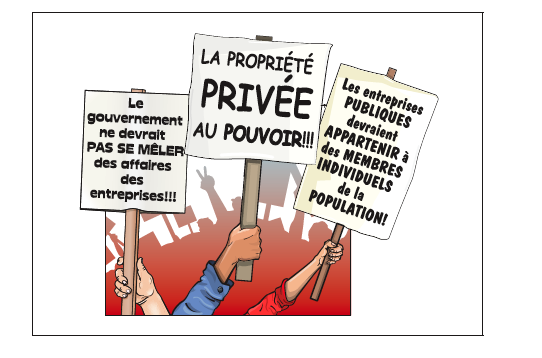 Utiliser pour les questions 31-34Source 9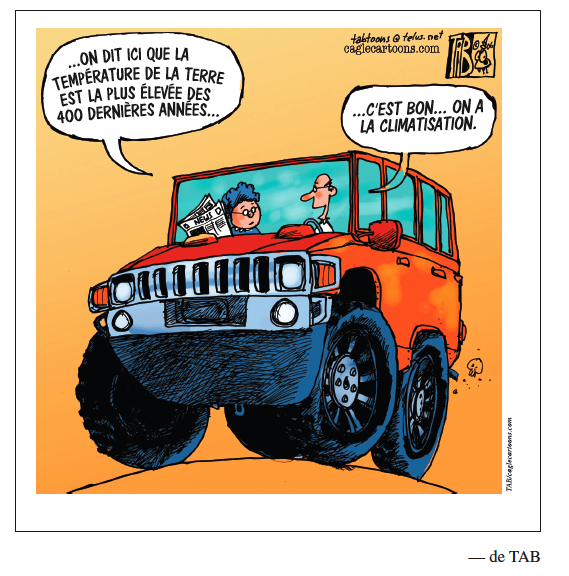 Sources 10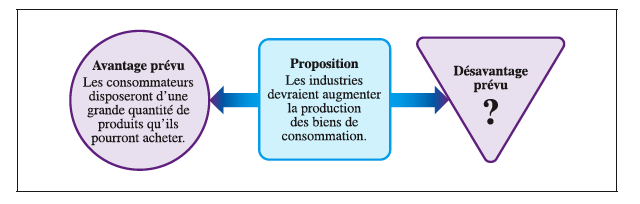 Sources 11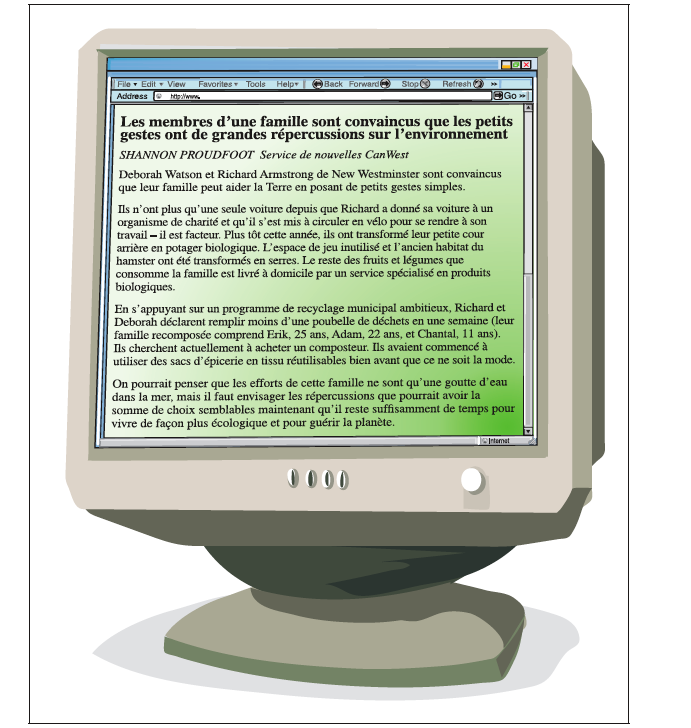 